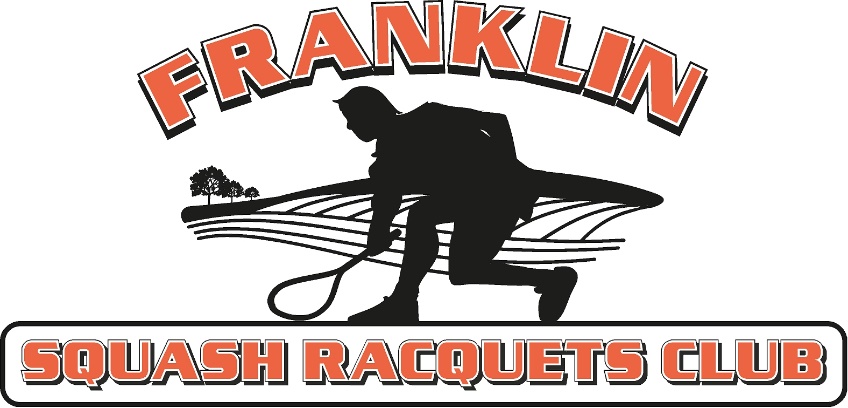 September 2021 NewsletterPresidents MessageWelcome everyone, sadly, thanks to COVID, it has been a long time since we have all been on the court, however there are things to look forward to when we return to normality.  Because of the lengthy time away from the courts all memberships have been extended by 8 weeks.COVID LEVEL 2 GUIDELINES:Returning to the club during Level 2.Scan QR code or complete tracker form when entering and use hand sanitizer at entrance.If you feel unwell, refrain from entering and go get tested.No more than 50 or 100 people in the facility at a time, depending on type of level 2.All events, competitions or programs should be risk assessed and reviewed to determine if they will proceed based on Government guidelines. TournamentsWill only go ahead if we are at Level 1NZHL Franklin A2 & Below Tournament: due to lockdown, dates changed to 4-6 November 2021. This is the first time New Zealand Home Loans has sponsored a tournament here so please welcome them on board. Franklin Super Masters Tournament: 22-24 October 2021. This will be our first tournament out of lockdown, so we are expecting a great turnout and support from all our senior members. Club ChampsFranklin Club Champ Winners 2021:Well done to all our winners and thank you for the great participation from everyone. Men's Club Champ	 Mark WaldinLadies Club Champ	 Juli VoykovicB grade men's 	            Mark WaldinB grade ladies	            Kim ArmstrongC grade men's	            Lachlan CowleyC grade ladies	            Kimberley SullivanJunior Coaching – Term 3 – 2021Our new program started Monday, 26 July, being run by Mark Waldin & Juli Voykovic. If you would like more information, please contact admin@franklinsquash.org.nzFamily NightWill be rebranded as “Have a Go Evenings” and is an opportunity not just for our members, especially families to get together, meet each other and play a few games together, but to introduce new players who want to try Squash out. Plus, our bar will be open for a drink or 2, so come and join us. Club KitchenSadly, our caterers Shelley and Daryll have resigned due to other commitments so will not be returning to the club.  If anyone is interested in running the kitchen for the remaining year, please contact Laurika or the committee.  There are 2 tournaments still to play as well as Business House and Ladder. Ladder eveningsWill resume when we are at level 2, depending on which level 2 we are at. Business HouseWill resume when we are at level 2, depending on which level 2 we are at. Membership payments via Hello ClubPlease note, it is quick & easy paying through Hello Club, however you do get charged a fee for that transaction. To avoid paying extra, you can pay directly into the club’s bank account: BNZ – 02-0792-0096142-00 – Ref: Name, Surname, Membership.Casual Members registrationWe have streamlined this process and it’s quite easy. It’s all online through Hello Club and we have a 
QR code at our front door for any casual players wanting to access our club for a game. Costs: $10 per player per game.D grade men's 	            Josh BrashD grade ladies	            Vanessa AddyE grade men's 	            Andrew PughE grade ladies	            Charle KounoudisF grade ladies	            Andie MorganJunior boys champ	Ariston KounoudisJunior girls champ	Sharnya DrakeJ1 girls	                       Sharnya DrakeJ2 girls	                       Streme ClarkSportsmanship award	Layne ShepherdMost improved player	Josh BrashIt was great to see so many entries this year, and the squash was awesome.  Hard fought matches all played in great spirit.  New MembersThe following members joined in the 2 months prior to lockdown. Please help and extend a warm welcome to them:July & August 2021: Ben Williams, John Perrott, Leana De Bruin, Liam Polwart, Michael Baird, Milne Kite, Paul Hood, Tracey Chambers, Vaughan Chapman, Wayne Roxburgh.Building MaintenanceA sub-committee responsible for looking at the interior decorating for the upstairs area has been put together and they can’t wait to get their ideas priced and presented to the committee.  Court BookingsPlease be mindful of fellow members when you book a court. Avoid making double/concurrent bookings. Also, if you are not going to make use of your booking, cancel it so other members can use the courts. We appreciate your co-operation in this regard. AGM & The Committee This year the AGM is being held on Friday November 12th please mark that date in your calendars.We will be looking at filling some vacant spots in the committee for next year and a couple of current committee members will be changing positions,Raj is stepping down as Men’s Club Captain and is interested in being the Activities Coordinator, as Juls is interested in the vacant Player Development role.The vacant Committee roles are Secretary, Facilities Coordinator, and Men’s Club captain.  (The club captain role does not have to be gender specific).I want to invite and encourage all members of the club to share any ideas they might have for our club, or concerns about the club, with either myself or any of the other committee members. Either contact me directly, through email, phone, or just grab one of us at ladder or when you see us around, for a chat.Evan Warren027 475 2024evan_shelley@xtra.co.nz